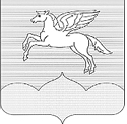  АДМИНИСТРАЦИЯГОРОДСКОГО ПОСЕЛЕНИЯ «ПУШКИНОГОРЬЕ»ПУШКИНОГОРСКОГО РАЙОНА ПСКОВСКОЙ ОБЛАСТИП О С Т А Н О В Л Е Н И Е 14.01.2015  № 3 В соответствии с частью 5 статьи 21 Федерального закона от 05.04.2013г. № 44-ФЗ «О контрактной системе в сфере закупок товаров, работ, услуг для обеспечения государственных и муниципальных нужд», постановлением Правительства Российской Федерации от 21.11.2013г. № 1044 «О требованиях к формированию, утверждению и ведению планов-графиков закупок товаров, работ, услуг для обеспечения нужд субъекта Российской Федерации и муниципальных нужд, а также требованиях к форме планов-графиков закупок товаров, работ, услуг» Администрация городского поселения «Пушкиногорье»ПОСТАНОВЛЯЕТ:1. Утвердить Положение о порядке формирования, утверждения и ведения планов-графиков закупок для обеспечения нужд Администрации  городского поселения «Пушкиногорье» (Приложение 1).2. Настоящее Постановление вступает в силу с 1 января 2015 года и подлежит размещению в единой информационной системе в сфере закупок, а до ввода ее в эксплуатацию - на официальном сайте Российской Федерации в информационно-телекоммуникационной сети "Интернет" для размещения информации о размещении заказов на поставки товаров, выполнение работ, оказание услуг (www.zakupki.gov.ru)  в течение  3 дней со дня его подписания.3. Контроль за исполнением настоящего постановления оставляю за собой.Глава  Администрациигородского поселения«Пушкиногорье»                                                                           Н. В. Иванов Приложение 1              к Постановлению Администрациигородского поселения «Пушкиногорье» от 14.01.2015г. №3ПОЛОЖЕНИЕ о порядке формирования, утверждения и ведения планов-графиков закупок товаров, работ, услуг для обеспечения нужд Администрации городского поселения «Пушкиногорье»Раздел I. Общие положения1. Настоящее Положение определяет порядок и сроки формирования, утверждения и ведения планов-графиков закупок товаров, работ, услуг для обеспечения муниципальных нужд  в соответствии с Федеральным законом от 05.04.2013г. № 44-ФЗ «О контрактной системе в сфере закупок товаров, работ, услуг для обеспечения государственных и муниципальных нужд» (далее - Федеральный закон), постановлением Правительства Российской Федерации от 21.11.2013г. № 1044 «О требованиях к формированию, утверждению и ведению планов-графиков закупок товаров, работ, услуг для обеспечения нужд субъекта Российской Федерации и муниципальных нужд, а также требованиях к форме планов-графиков закупок товаров, работ, услуг» (далее -  постановление Правительства РФ).2. Администрация городского поселения «Пушкиногорье»   (Муниципальный заказчик):- осуществляет методическое руководство по формированию планов закупок и планов-графиков;- выполняет иные функции, предусмотренные законодательством Российской Федерации. Раздел II. Формирование и утверждение плана-графика закупок3. План-график закупок формируется и утверждается в течение 10 рабочих дней:- муниципальным заказчиком, действующим от имени муниципального образования (далее - муниципальный заказчик), со дня доведения объема прав в денежном выражении на принятие и (или) исполнение обязательств в соответствии с бюджетным законодательством Российской Федерации;4. План-график закупок формируется  лицом, указанными в пункте 3 настоящего документа, ежегодно на очередной финансовый год в соответствии с планом закупок и с учетом требований, установленных постановлением Правительства Российской Федерации, а также  с учетом следующих положений:а)  муниципальный заказчик в сроки, установленные главным  распорядителем средств местного бюджета, но не позднее сроков, установленных настоящим Положением:формирует план-график закупок после внесения проекта решения о бюджете на рассмотрение представительного органа муниципального образования;уточняет при необходимости сформированный план-график закупок, после его уточнения и доведения до муниципального заказчика объема прав в денежном выражении на принятие и (или) исполнение обязательств в соответствии с бюджетным законодательством Российской Федерации утверждает сформированный план-график; 5. В план-график закупок подлежит включению перечень товаров, работ, услуг, закупка которых осуществляется путем проведения конкурса (открытого конкурса, конкурса с ограниченным участием, 2-этапного конкурса, закрытого конкурса, закрытого конкурса с ограниченным участием, закрытого 2-этапного конкурса), аукциона (аукциона в электронной форме, закрытого аукциона), запроса котировок, запроса предложений, закупки у единственного поставщика (исполнителя, подрядчика), а также способом определения поставщика (подрядчика, исполнителя), устанавливаемым Правительством Российской Федерации в соответствии со статьей 111 Федерального закона о контрактной системе.6. В план-график закупок включается информация о закупках, об осуществлении которых размещаются извещения либо направляются приглашения принять участие в определении поставщика (подрядчика, исполнителя) в установленных Федеральным законом о контрактной системе случаях в течение года, на который утвержден план-график закупок.7. В случае если период осуществления закупки,  включаемой в план-график закупок  муниципального заказчика в соответствии с бюджетным законодательством Российской Федерации превышает срок, на который утверждается план-график закупок, в план-график закупок также включаются сведения о закупке на весь срок исполнения контракта.8. План-график закупок товаров, работ, услуг для обеспечения муниципальных нужд (далее - закупки) представляет собой единый документ, форма которого включает в себя: а) полное наименование, местонахождение, телефон и адрес электронной почты заказчика;б) идентификационный номер налогоплательщика;в) код причины постановки на учет;г) код по Общероссийскому классификатору территорий муниципальных образований;д) таблицу, включающую следующую информацию:идентификационный код закупки, сформированный в соответствии со статьей 23 Федерального закона "О контрактной системе в сфере закупок товаров, работ, услуг для обеспечения государственных и муниципальных нужд"" (далее - Федеральный закон о контрактной системе);наименование объекта закупки. В случае если при осуществлении закупки выделяются лоты, в плане-графике объект закупки указывается раздельно по каждому лоту;начальная (максимальная) цена контракта, цена контракта, заключаемого с единственным поставщиком (подрядчиком, исполнителем), сформированная в соответствии со статьей 22 Федерального закона о контрактной системе.  В случае, если при заключении контракта на выполнение работ по техническому обслуживанию и (или) ремонту техники, оборудования, оказанию услуг связи, юридических услуг, медицинских услуг, образовательных услуг, услуг общественного питания, услуг переводчика, услуг по перевозкам грузов, пассажиров и багажа, гостиничных услуг, услуг по проведению оценки невозможно определить объем подлежащих выполнению таких работ (услуг), указывается также цена запасных частей или каждой запасной части к технике, оборудованию, цена единицы работы или услуги;размер аванса (если предусмотрена выплата аванса);этапы оплаты (суммы планируемых платежей) на текущий финансовый год (если исполнение контракта и его оплата предусмотрены поэтапно). В случае, если период осуществления закупки, включаемой в план-график муниципального заказчика в соответствии с бюджетным законодательством Российской Федерации превышает срок, на который утверждается план-график закупок, в плане-графике закупок указывается сумма по годам планового периода, а также общая сумма планируемых платежей за пределами планового периода. В случае если предусматривается поэтапное исполнение контракта и его оплата в рамках текущего финансового года, то также указываются суммы планируемых платежей по этапам исполнения контракта в текущем финансовом году;описание объекта закупки, включающее функциональные, технические и качественные характеристики, эксплуатационные характеристики (при необходимости), позволяющие идентифицировать предмет контракта, с учетом положений статьи 33 Федерального закона о контрактной системе, включая информацию о применении критерия стоимости жизненного цикла товара или созданного в результате выполнения работы объекта (в случае применения указанного критерия) при определении поставщика (подрядчика, исполнителя), а в случае закупки лекарственных средств - международные непатентованные наименования лекарственных средств или при отсутствии таких наименований химические, группировочные наименования;единица измерения объекта закупки и ее код по Общероссийскому классификатору единиц измерения (в случае если объект закупки может быть количественно измерен);количество поставляемого товара, объем выполняемой работы, оказываемой услуги в соответствии с единицей измерения объекта закупки по коду Общероссийского классификатора единиц измерения. В случае если период осуществления закупки, включаемой в план-график закупок муниципального заказчика в соответствии с бюджетным законодательством Российской Федерации превышает срок, на который утверждается план-график закупок, в него включаются общее количество поставляемого товара, объем выполняемой работы, оказываемой услуги в плановые периоды за пределами текущего финансового года;планируемый срок (периодичность) поставки товара, выполнения работы, оказания услуги (месяц, год). В случае если контрактом предусмотрено его исполнение поэтапно, то в плане-графике закупок указываются сроки исполнения отдельных этапов (месяц, год). В случае если контрактом предусмотрена периодичная поставка товаров, выполнение работ, оказание услуг, то в соответствующей графе плана-графика закупок указывается периодичность поставки товаров, работ, услуг - ежедневно, еженедельно, два раза в месяц, ежемесячно, ежеквартально, один раз в полгода и др.;размер обеспечения заявки и размер обеспечения исполнения контракта;планируемый срок размещения извещения об осуществлении закупки, направления приглашения принять участие в определении поставщика (подрядчика, исполнителя), а в случае если в соответствии с Федеральным законом не предусмотрено размещение извещения об осуществлении закупки или направление приглашения принять участие в определении поставщика (подрядчика, исполнителя), - планируемая дата заключения контракта в формате месяц, год;планируемый срок исполнения контракта (месяц, год);способ определения поставщика (подрядчика, исполнителя);предоставляемые участникам закупки преимущества в соответствии с требованиями, установленными статьями 28 и 29 Федерального закона о контрактной системе;информация об ограничениях, связанных с участием в закупке только субъектов малого предпринимательства и социально ориентированных некоммерческих организаций в соответствии со статьей 30 Федерального закона (при наличии таких ограничений);запреты на допуск товаров, работ, услуг при осуществлении закупок, а также ограничения и условия допуска в соответствии с требованиями, установленными статьей 14 Федерального закона;дополнительные требования к участникам закупки (при наличии таких требований) и обоснование таких требований;сведения об обязательном общественном обсуждении закупки товара, работы или услуги (номер и дата протокола, составленного по результатам общественного обсуждения закупки после размещения в единой информационной системе в сфере закупок товаров работ, услуг для обеспечения государственных и муниципальных нужд, а до ввода ее в эксплуатацию на официальном сайте Российской Федерации в информационно-телекоммуникационной сети Интернет для размещения информации о размещении заказов на поставки товаров, выполнение работ, оказание услуг по адресу www.zakupki.gov.ru (далее – единая информационная система  планов закупок);информация о банковском сопровождении контракта в случаях, установленных в соответствии со статьей 35 Федерального закона о контрактной системе;наименование уполномоченного органа или уполномоченного учреждения, осуществляющих определение поставщика (подрядчика, исполнителя) (в случае проведения централизованных закупок в соответствии со статьей 26 Федерального закона о контрактной системе);наименование организатора совместного конкурса или аукциона (в случае проведения совместного конкурса или аукциона);дата, содержание и обоснование изменений, внесенных в утвержденный план-график закупок (при их наличии);е) приложения, содержащие обоснования по каждому объекту закупки, подготовленные в порядке, установленном Правительством Российской Федерации в соответствии с частью 7 статьи 18 Федерального закона о контрактной системе, включающие обоснования:начальной (максимальной) цены контракта или цены контракта, заключаемого с единственным поставщиком (подрядчиком, исполнителем), определяемых в соответствии со статьей 22 Федерального закона о контрактной системе;способа определения поставщика (подрядчика, исполнителя) в соответствии с главой 3 Федерального закона, в том числе дополнительные требования к участникам закупки (при наличии таких требований), установленные в соответствии с частью 2 статьи 31 Федерального закона о контрактной системе.9. В плане-графике закупок отдельными строками указываются:а) информация о закупках, которые планируется осуществлять в соответствии с пунктом 7 части 2 статьи 83  Федерального в размере совокупного годового объема финансового обеспечения по  следующему объекту закупки:лекарственные препараты;б) информация о закупках, которые планируется осуществлять в соответствии с пунктами 4 и 5 части 1 статьи 93 Федерального закона, в размере совокупного годового объема финансового обеспечения по каждому из следующих объектов закупки:товары, работы или услуги на сумму, не превышающую 100 тыс. рублей;товары, работы или услуги на сумму, не превышающую 400 тыс. рублей;в) общая сумма начальных (максимальных) цен контрактов в случае определения поставщика (подрядчика, исполнителя) путем проведения запроса котировок в соответствии со статьей 72 Федерального закона;г) общая сумма начальных (максимальных) цен контрактов, которые планируется заключить с субъектами малого предпринимательства, социально ориентированными некоммерческими организациями в соответствии со статьей 30 Федерального закона;д) общий объем финансового обеспечения по каждому коду бюджетной классификации и итоговый объем финансового обеспечения, предусмотренные на осуществление закупок в соответствии с планом-графиком, определяемые как общая сумма начальных (максимальных) цен контрактов, цен контрактов, заключаемых с единственными поставщиками (подрядчиками, исполнителями), с указанием суммы планируемых платежей на текущий финансовый год и последующие годы (в случае закупок, которые планируется осуществить по истечении планового периода).10. Утвержденный в установленном порядке план-график в течение 3 дней со дня его утверждения подлежит размещению в единой информационной системе в сфере закупок,  а до ввода ее в эксплуатацию - на официальном сайте Российской Федерации в информационно-телекоммуникационной сети "Интернет" для размещения информации о размещении заказов на поставки товаров, выполнение работ, оказание услуг (www.zakupki.gov.ru), за исключением сведений, составляющих государственную тайну.Раздел III. Ведение плана-графика закупок11. План-график закупок подлежит изменению в случае внесения изменений в план закупок, на основании которых они составлены, а также в случаях, предусмотренных нормативными правовыми актами Российской Федерации и настоящим Положением.12. В случае необходимости внесения изменений  одновременно в план закупок и в план-график закупок, изменения в план-график закупок вносятся после изменения плана закупок.13. Изменение плана-графика закупок осуществляет заказчик. 14. Внесение изменений в план-график закупок осуществляется в случаях:а) изменения объема и (или) стоимости планируемых к приобретению товаров, работ, услуг, выявленные в результате подготовки к осуществлению закупки, вследствие чего поставка товаров, выполнение работ, оказание услуг в соответствии с начальной (максимальной) ценой контракта, предусмотренной планом-графиком закупок, становится невозможной;б) изменения планируемой даты начала осуществления закупки, сроков и (или) периодичности приобретения товаров, выполнения работ, оказания услуг, способа определения поставщика (подрядчика, исполнителя), этапов оплаты и (или) размера аванса, срока исполнения контракта;в) отмены заказчиком закупки, предусмотренной планом-графиком закупок;г) образовавшейся экономии от использования в текущем финансовом году бюджетных ассигнований в соответствии с законодательством Российской Федерации;д) выдачи предписания федеральным органом исполнительной власти, органом исполнительной власти субъекта Российской Федерации, уполномоченными на осуществление контроля в сфере закупок об устранении нарушения законодательства Российской Федерации в сфере закупок, в том числе об аннулировании процедуры определения поставщиков (подрядчиков, исполнителей);е) реализации решения, принятого заказчиком по итогам обязательного общественного обсуждения закупки;ж) возникновения обстоятельств, предвидеть которые на дату утверждения плана-графика закупок было невозможно;з)  в иных случаях, установленных высшим исполнительным органом государственной власти субъекта Российской Федерации, местной администрацией в порядке формирования, утверждения и ведения планов-графиков закупок.15. Внесение изменений в план-график закупок по каждому объекту закупки осуществляется не позднее, чем за 10 календарных дней до дня размещения в единой информационной системе извещения об осуществлении закупки, направления приглашения принять участие в определении поставщика (подрядчика, исполнителя), за исключением случая, указанного в пункте 16 настоящего положения,  а в случае если в соответствии с Федеральным законом не предусмотрено размещение извещения об осуществлении закупки или направление приглашения принять участие в определении поставщика (подрядчика, исполнителя) - до даты заключения контракта.16. В случае осуществления закупок путем проведения запроса котировок в целях оказания гуманитарной помощи либо ликвидации последствий чрезвычайных ситуаций природного или техногенного характера в соответствии со статьей 82 Федерального закона внесение изменений в план-график закупок осуществляется в день направления запроса о предоставлении котировок участникам закупок, а в случае осуществления закупки у единственного поставщика (подрядчика, исполнителя) в соответствии с пунктами 9 и 28 части 1 статьи 93 Федерального закона - не позднее чем за один календарный день до даты заключения контракта.17. В течение 3 рабочих дней со дня наступления событий, предусмотренных пунктом 14 настоящего Положения, заказчик обязан внести изменения в план-график закупок.18.  Порядок включения дополнительных сведений в план-график закупок, а также форма плана-графика закупок, включающая дополнительные сведения, определяются муниципальным правовым актом  администрации, устанавливающим дополнительные сведения.Об утверждении Положения о порядке формирования, утверждения и ведения планов-графиков закупок для обеспечения нужд Администрации городского поселения «Пушкиногорье»